ZÁPIS DĚTÍ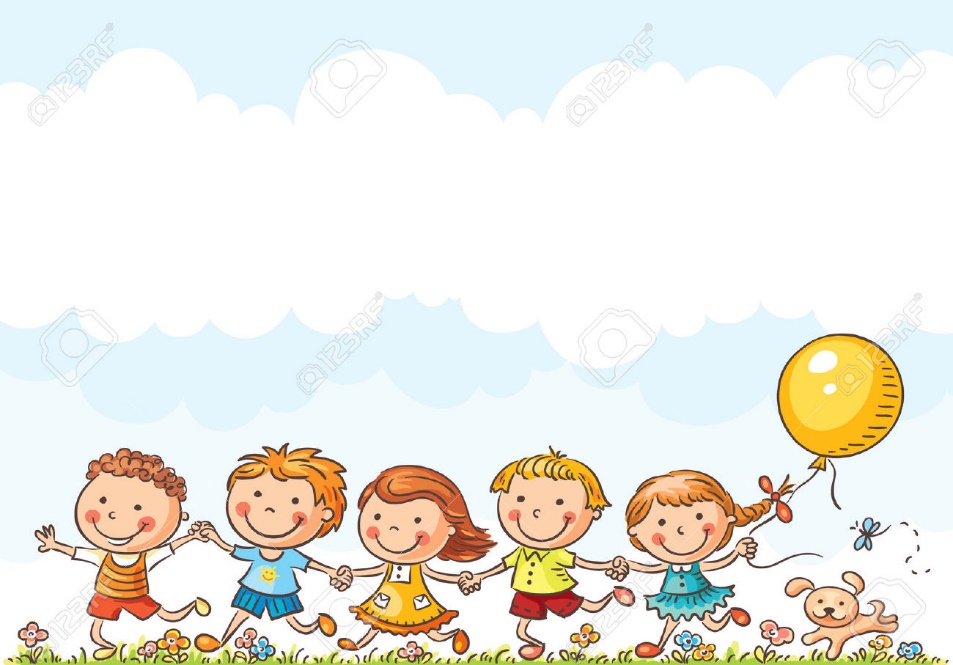 DO MATEŘSKÉ ŠKOLY STRÁŽOVICEpro školní rok 2022-2023 se koná:ve dnech 3. – 5. května 2022  v době: 7:00-10:00,		Vezměte s sebou: - rodný list zapisovaného dítěte                 13:00-16:00						  - občanský průkaz zákonného zástupce 								Účast dítěte není podmínkou.		